Lancaster Seventh-Day Adventist ChurchA House of Prayer for All People 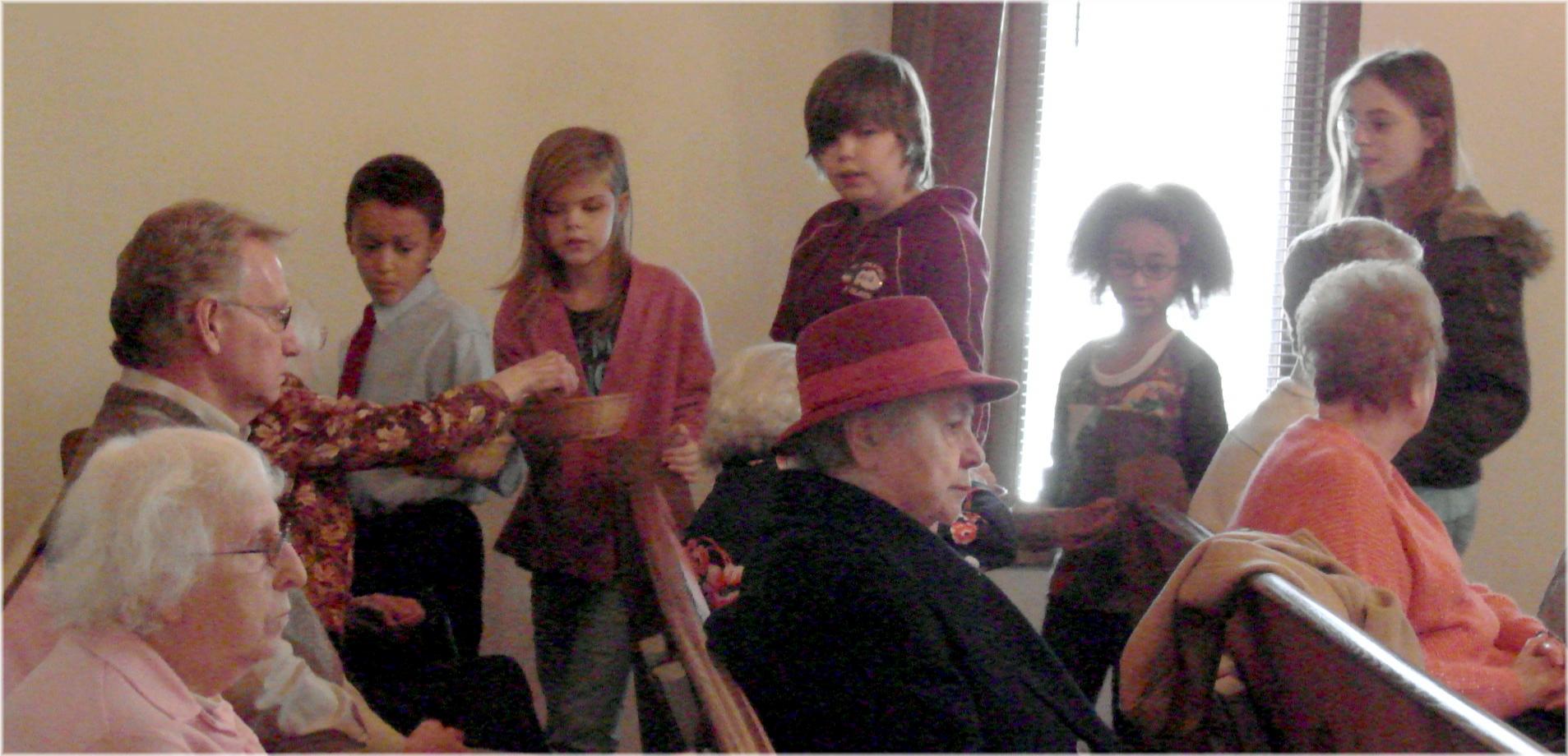 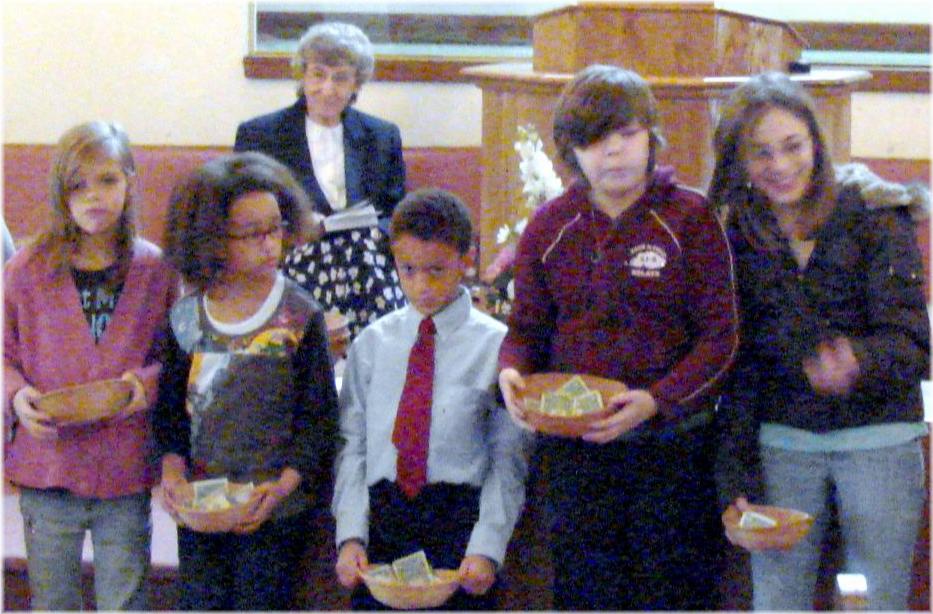 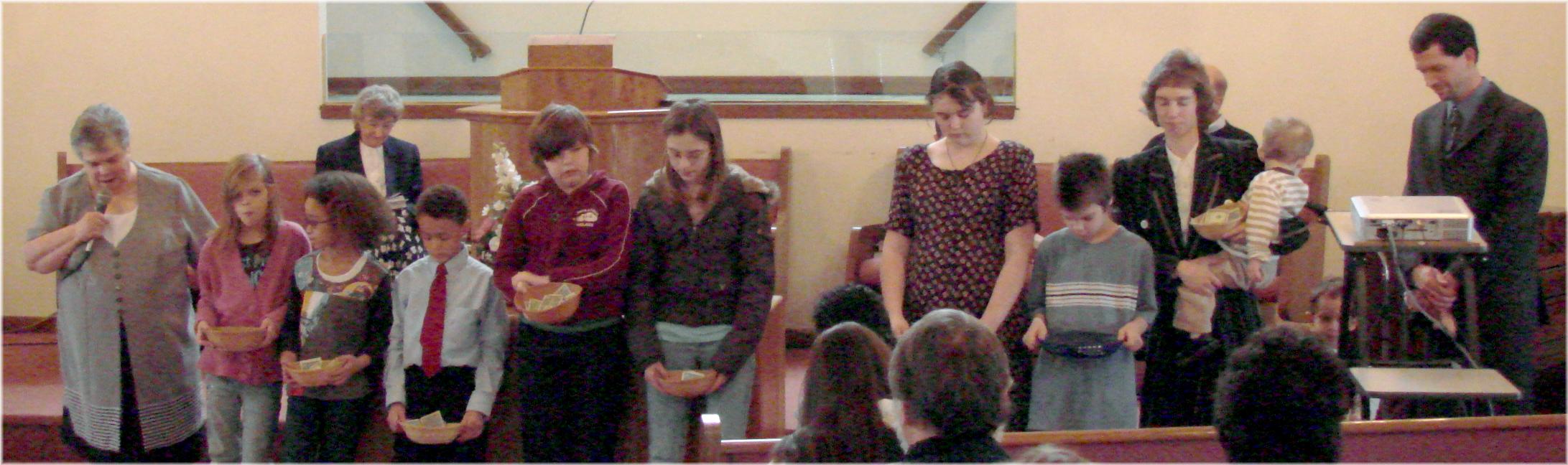 Children’s Offering - 2010